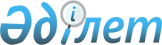 Об утверждении ставок платы за лесные пользования на участках государственного лесного фонда Костанайской области на 2020 год
					
			С истёкшим сроком
			
			
		
					Решение маслихата Костанайской области от 27 мая 2020 года № 496. Зарегистрировано Департаментом юстиции Костанайской области 9 июня 2020 года № 9251. Прекращено действие в связи с истечением срока
      В соответствии с Лесным кодексом Республики Казахстан от 8 июля 2003 года, статьей 587 Кодекса Республики Казахстан от 25 декабря 2017 года "О налогах и других обязательных платежах в бюджет (Налоговый кодекс)", с пунктом 5 статьи 6 Закона Республики Казахстан от 23 января 2001 года "О местном государственном управлении и самоуправлении в Республике Казахстан" Костанайский областной маслихат РЕШИЛ:
      1. Утвердить ставки платы за лесные пользования на участках государственного лесного фонда Костанайской области на 2020 год:
      1) за заготовку древесных соков, согласно приложению 1 к настоящему решению;
      2) за побочные лесные пользования, согласно приложению 2 к настоящему решению;
      3) за заготовку второстепенных древесных ресурсов, согласно приложению 3 к настоящему решению;
      4) за пользование участками государственного лесного фонда Костанайской области для нужд охотничьего хозяйства, научно-исследовательских, оздоровительных, рекреационных, историко-культурных, туристских и спортивных целей, выращивания посадочного материала древесных и кустарниковых пород и плантационных насаждений специального назначения, согласно приложению 4 к настоящему решению.
      2. Настоящее решение вводится в действие по истечении десяти календарных дней после дня его первого официального опубликования. Ставки платы за заготовку древесных соков Ставки платы за побочные лесные пользования Ставки платы за заготовку второстепенных древесных ресурсов Ставки платы за пользование участками государственного лесного фонда Костанайской области для нужд охотничьего хозяйства, научно-исследовательских, оздоровительных, рекреационных, историко-культурных, туристских и спортивных целей, выращивания посадочного материала древесных и кустарниковых пород и плантационных насаждений специального назначения
					© 2012. РГП на ПХВ «Институт законодательства и правовой информации Республики Казахстан» Министерства юстиции Республики Казахстан
				
      Председатель сессии Костанайского областного маслихата

Е. Әбіл

      Секретарь Костанайского областного маслихата

С. Ещанов
Приложение 1
к решению маслихата
от 27 мая 2020 года
№ 496
Виды лесных пользований
Методы затрат на воспроизводство лесов
Методы затрат на воспроизводство лесов
Виды лесных пользований
Единица измерения
Ставка платы (тенге)
Заготовка древесных соков (березового сока)
гектар
2479Приложение 2
к решению маслихата
от 27 мая 2020 года
№ 496
Виды лесных пользований
Методы затрат на воспроизводство лесов
Методы затрат на воспроизводство лесов
Виды лесных пользований
Единица измерения
Ставка платы (тенге)
 Сенокошение, в том числе по группам качественного состояния сенокосных угодий: 
 хорошее 
гектар
2707
 удовлетворительное 
гектар
2030
 плохое
гектар
1579
Пастьба скота, в том числе за пастьбу одной головы сельскохозяйственных животных по их группам:
Крупный скот: крупнорогатый скот, лошадь
одна голова
1263
Молодняк крупного скота
одна голова
631
 Осел
одна голова
631
 Коза 
одна голова
1105
 Овца 
одна голова
316
 Размещение ульев и пасек 
за 1 улей
2255,7Приложение 3
к решению маслихата
от 27 мая 2020 года
№ 496
№
Наименование древесных и кустарниковых пород
Методы затрат на воспроизводство лесов
Методы затрат на воспроизводство лесов
№
Наименование древесных и кустарниковых пород
Единица измерения
Ставка платы (месячный расчетный показатель)
1.
Береза
Береза
Береза
1.
кора
тонна
0,016
1.
ветви
тонна
0,032
1.
пни
тонна
0,008
1.
корни
тонна
0,048
1.
листья
тонна
0,024
1.
почки
килограмм
0,016
2.
Сосна
Сосна
Сосна
2.
кора
тонна
0,021
2.
ветви
тонна
0,042
2.
пни
тонна
0,011
2.
корни
тонна
0,063
2.
листья
тонна
0,032
2.
почки
килограмм
0,021
3.
Осина, тополь
Осина, тополь
Осина, тополь
3.
кора
тонна
0,011
3.
ветви
тонна
0,022
3.
пни
тонна
0,01
3.
корни
тонна
0,033
3.
листья
тонна
0,02
3.
почки
килограмм
0,011
4.
Ветви акации желтой, ивы кустарниковой, облепихи, жузгуна, чингила и прочих кустарников
тонна
0,024Приложение 4
к решению маслихата
от 27 мая 2020 года
№ 496
Виды лесных пользований
Методы затрат на воспроизводство лесов
Методы затрат на воспроизводство лесов
Виды лесных пользований
Единица измерения
Ставка платы (тенге, месячный расчетный показатель)
Долгосрочное лесопользование
Долгосрочное лесопользование
Долгосрочное лесопользование
Для выращивания посадочного материала древесных и кустарниковых пород и плантационных насаждений специального назначения
гектар
0 тенге
Для нужд охотничьего хозяйства
гектар
2255,7 тенге
Для научно-исследовательских, оздоровительных целей
гектар
1127,8 тенге
Для рекреационных, историко-культурных, туристских и спортивных целей
гектар
4413 тенге
Краткосрочное лесопользование
Краткосрочное лесопользование
Краткосрочное лесопользование
Для научно-исследовательских, оздоровительных целей
за каждый день пребывания с человека
0,1 месячного расчетного показателя
Для рекреационных, историко-культурных, туристских и спортивных целей
за каждый день пребывания с человека
0,1 месячного расчетного показателя